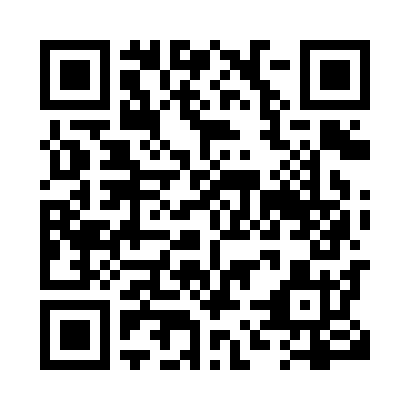 Prayer times for Rosseau, Ontario, CanadaMon 1 Jul 2024 - Wed 31 Jul 2024High Latitude Method: Angle Based RulePrayer Calculation Method: Islamic Society of North AmericaAsar Calculation Method: HanafiPrayer times provided by https://www.salahtimes.comDateDayFajrSunriseDhuhrAsrMaghribIsha1Mon3:395:351:236:459:1011:062Tue3:395:361:236:459:1011:063Wed3:405:361:236:459:0911:054Thu3:415:371:236:459:0911:045Fri3:435:381:236:459:0911:046Sat3:445:381:236:459:0811:037Sun3:455:391:246:459:0811:028Mon3:465:401:246:449:0711:019Tue3:475:411:246:449:0711:0010Wed3:495:411:246:449:0610:5911Thu3:505:421:246:449:0610:5812Fri3:515:431:246:439:0510:5713Sat3:535:441:246:439:0410:5514Sun3:545:451:256:439:0410:5415Mon3:565:461:256:429:0310:5316Tue3:575:471:256:429:0210:5117Wed3:595:481:256:429:0110:5018Thu4:005:491:256:419:0110:4919Fri4:025:501:256:419:0010:4720Sat4:035:511:256:408:5910:4621Sun4:055:521:256:408:5810:4422Mon4:075:531:256:398:5710:4323Tue4:085:541:256:398:5610:4124Wed4:105:551:256:388:5510:3925Thu4:125:561:256:378:5410:3826Fri4:135:571:256:378:5310:3627Sat4:155:581:256:368:5110:3428Sun4:175:591:256:358:5010:3229Mon4:196:001:256:358:4910:3130Tue4:206:021:256:348:4810:2931Wed4:226:031:256:338:4710:27